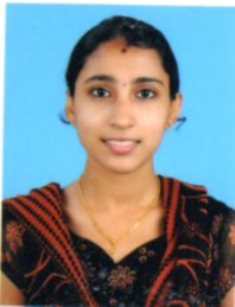 SWATHI Email ID:swathi.385263@2freemail.com CAREER PROFILETotal 4 years of experience where 2years in Accounting and 2 years in Documentation and Visa processing. Looking for a challenging opportunity in an esteemed organization which will help me to exhibit my talents and my skills and to contribute for the development of self and organization CORE COMPENTENCYTALLY ERP 9.0 (Including VAT), MS OFFICE CERTIFICATION PGDCA –Post graduation diploma in computer application – CORALDRAW, PAGEMAKER, C+, C++CAREERHISTORYRIYA TRAVELS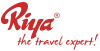 DOCUMENTATION AND VISA PROCESSING August 20, 2016 – July 30, 2018		Riya - the Travel expert, established in 1990 is one of the India's leading travel organizations. With over 50 locations in India & 4 worldwide.Responsible for all Visa Service to countries like North and South American countries, Europe, Asia pacific and Gulf countries. Responsible for completion of all relevant visa documents and ensure that they are received within the time limit set by the government.Preparing and checking all legal documents.Handling client queries over the phone and in meetings & emails.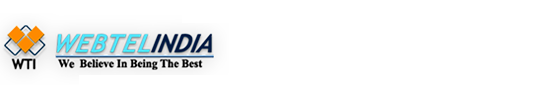 WEBTEL ASSISTANT ACCOUNTANTJuly 04, 2014 – March 30, 2016Webtel India, established in 2001 delivers top level BPO’s with professional Data Entry and Claim Processing services in allover India.Processing daily invoices.Reconcile bank statements by comparing transactions to the general ledger. Responsible for maintaining records of invoices, payments and transactions.Preparing purchase orders, Maintaining petty cash.Process cheques and keep filing and invoice monitoring systems up to date.Provide administrative support to accountants with day-to-day operations of the Finance department.Maintain accounting documents and records, ensuring all files are up to date. EDUCATIONPERSONALDETAILSDate of Birth	:April03,1994Status	:MarriedCitizenship	:IndiaVisa Status	: Visit Visa Availability 	: Can join immediately 	Languages	: English, Hindi and Kannada (Native)REFERENCESUPONREQUESTPre- University Course Shri Ramakrishna Pre-University College, MangaloreCompleted 201183%Bachelor of Commerce Mangalore University College, MangaloreGraduated 201480.68%